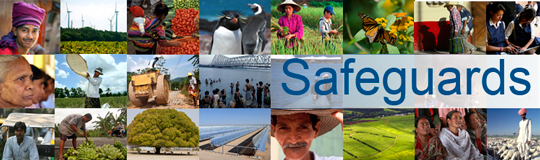 Review and Update of the World Bank’s Environmental and Social Safeguard PoliciesPhase 3Participant ListDate: December 4, 2015Location (City, Country): Tashkent, UzbekistanAudience (Government, CSO, etc.): Multi-StakeholderTotal Number of Participants: 15No.Participant NameOrganization/Position Country1Farukh OmonovChamber of CommerceUzbekistan2Saidrasul SanginovEnvironmental Movement of Uzbekistan, Deputy Chairman Uzbekistan3Tolib SultanovUzbekistan Ecological CenterUzbekistan4Arslan DjoldasovEkspert FikriUzbekistan5Gulchehra KhasanovaIKS ConsultingUzbekistan6Izatulla MusaevООО “Eurasian Consulting and Engineering Services”Uzbekistan7Sitora HalmuradovaООО “Eurasian Consulting and Engineering Services”Uzbekistan8Abdukadyr ErgashevIndependent researcherUzbekistan9Olga NepomnyashayaCenter of Economic ResearchUzbekistan10Vera RudakovaCER – Economic ReviewUzbekistan11Elena TischenkoInstitute for Forecasting and Macroeconomic ResearchUzbekistan12Inogamov ShukhratInstitute of Social ResearchUzbekistan13Doliev SamandarInstitute of Social ResearchUzbekistan14Anton M. CooperUS EmbassyUzbekistan15Mariya MalinovskayaAlmar ConsultingUzbekistan